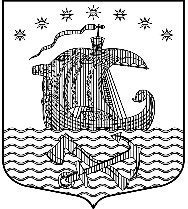 Муниципальное образование Свирицкое сельское поселениеВолховского муниципального районаЛенинградской областиАДМИНИСТРАЦИЯ             ПОСТАНОВЛЕНИЕОт  14 апреля 2020 года                                                         №27О периодическом протапливаниии окончании отопительного сезона 2019-2020 г.г.          В соответствии с Постановлением Правительства РФ от 06 мая 2011 года № 354 «О правилах предоставления коммунальных услуг собственникам и пользователям помещений в многоквартирных домах и жилых домов», а также с Правилами подготовки и проведения отопительного сезона в Ленинградской области от 19.06.2008 года № 177, администрация муниципального образования Свирицкое сельское поселение Волховского муниципального района  Ленинградской области постановляет:     1.  Со дня, следующего за днём окончания пятидневного периода, в течение которого установилась среднесуточная температура наружного воздуха +8 и выше или прогнозе о резком повышении температуры наружного воздуха прекратить регулярное отопление и перейти к периодическому протапливанию зданий всех назначений на территории муниципального образования Свирицкое сельское поселение.     При среднесуточной температуре наружного воздуха + 10 и выше в течение трёх суток или прогнозе о резком повышении температуры наружного воздуха завершить отопительный сезон 2019-2020 г.г.  Контроль за исполнением настоящего постановления оставляю за собой.Глава администрации                                                           В.А. АтамановаИсп. Дураничева С.В.Тел. (81363)44-225